Projenin İlgili Olduğu Öncelikli Sektör: Proje konusunun birden fazla sektör veya alt alanla ilişkili olması durumunda ilişkili tüm sektörleri işaretleyiniz.Seçilen sektör ve alt alan ile ilişkisi açıklanmalıdır.1. ÖZET ve ANAHTAR KELİMELER: (Projenin kapsamı, yöntemi, konunun özgün değeri ve beklenen sonuçlar kısaca belirtilmelidir. Proje özetinin ………….. kelime arasında olması beklenir.)2. AMAÇ / GEREKÇE: (……)*(*) Üniversite tarafından açıklayıcı bilgi yazılacak3. HEDEF: (……)* (*) Üniversite tarafından açıklayıcı bilgi yazılacak4. KONU ve KAPSAM: (……)*(*) Üniversite tarafından açıklayıcı bilgi yazılacak5. LİTERATÜR ÖZETİ: (……)*(*) Üniversite tarafından açıklayıcı bilgi yazılacak6. ÖZGÜN DEĞERİ: (……)*(*) Üniversite tarafından açıklayıcı bilgi yazılacak7. PROJELERİN SOSYAL VE EKONOMİK FAYDALARI: (……)*(*) Üniversite tarafından açıklayıcı bilgi yazılacak8. YÖNTEM: (……)*(*) Üniversite tarafından açıklayıcı bilgi yazılacak9. KURUMUN ARAŞTIRMA OLANAKLARI: (……)* (*) Üniversite tarafından açıklayıcı bilgi yazılacak10. BAŞARI ÖLÇÜTLERİ: (……)*(*) Üniversite tarafından açıklayıcı bilgi yazılacak11. VARSA ARAŞTIRMA İŞBİRLİĞİ YAPILACAK KURULUŞ ve ARAŞTIRMACI BİLGİLERİ: (Projenin başka bir kuruluş tarafından desteklenip desteklenmediği belirtilmelidir. Yurtdışında Araştırma işbirliği yapılacak kuruluş, işbirliği yapılan araştırmacı(lar) hakkında bilgi verip, neden ilgili kuruluş ve araştırmacının seçildiği ve araştırma sonucunda elde edilmesi beklenen kazanımlar hakkında bilgi veriniz.) Aynı ildeki firmaların işbirliği ile yürütülen proje Farklı ildeki firmaların işbirliği ile yürütülen proje Yurtiçi veya yurtdışındaki kamu kurumlarının işbirliği ile yürütülen proje Teknopark şirketleri işbirliği ile proje TTO işbirliği ile yürütülen proje Yurtdışındaki firmaların işbirliği ile yürütülen proje12. BÜTÇE KALEMLERİ GEREKÇESİ: Eklenmesi istenen belgeler:1.2.3.4.5.T.C.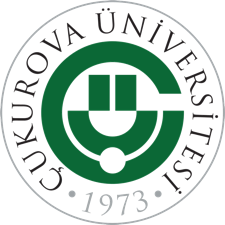 ÇUKUROVA ÜNİVERSİTESİBİLİMSEL ARAŞTIRMA PROJELERİ KOORDİNASYON BİRİMİARAŞTIRMA ÜNİVERSİTESİ DESTEK PROGRAMI 2024 PROJE BAŞVURU FORMUProjenin BaşlığıProje YürütücüsüBirim/Bölüm/ABD Araştırmacı(lar)Proje Süresi (ay)Proje BütçesiSektörAlt AlanSOSYAL Siyaset Bilimi Uluslararası İlişkiler ve Göç Dil ve EdebiyatFEN / MÜHENDİSLİK Yapay Zeka TeknolojileriSAĞLIK Klinik Araştırmalar (Translasyonel Tıp, Sinir Bilimleri ve Beyin)GIDA ARZI GÜVENLİĞİ Bitki Koruma Gıda Biyoteknolojisi Gıda Güvenliği Su Ürünleri Toprak ve Bitki BeslemeMAKİNE-ELEKTRİKLİ TEÇHİZAT Eklemeli İmalatOTOMOTİV Enerji Depolama İçten Yanmalı Motor ve Motor Aktarma OrganlarıAnahtar Kelimeler: PROJENİN ÜNİVERSİTEMİZ ARAŞTIRMA ÜNİVERSİTESİ PERFORMANS DEĞERLENDİRMESİNE KATKISI: Projenin sonucunda aşağıda yer alan göstergelerden hangisine katkı sağlayacağı düşünülmektedir.Araştırmanın Kapasitesi Bilimsel yayın sayısı, Atıf sayısı, Ulusal proje sayısı, Ulusal projelerden elde edilen fon tutarı, Uluslararası proje fon tutarı, Ulusal ve uluslararası patent başvuru sayısı, Ulusal patent belge sayısı, Uluslararası patent belge sayısı, Faydalı model/endüstriyel tasarım belge sayısı, Doktora mezun sayısı ve doktora öğrenci sayısıAraştırmanın Kalitesi  Incites dergi etki değerinde %50’lik dilime giren bilimsel yayın oranı, Incites dergi etki değerinde %10’luk dilime giren bilimsel yayın oranı, Ulusal bilim ödülü sayısı, Öğretim üyesi firma sayısı, Öğrenci/mezun firma sayısı, YÖK 100/2000 Doktora Burs Programı öğrenci sayısı, TÜBİTAK 2244 Sanayi Doktora Programı öğrenci sayısı, TÜBİTAK 1004 Teknoloji Platformu Projesi kapsamında alınan fon tutarı, Bilimsel yayınların açık erişim yüzdesi, Tezlerin açık erişim yüzdesi, Dünya akademik genel başarı sıralamalarında ilk 500'e girme sayısı ve akredite edilmiş program sayısıEtkileşim ve İşbirliği Üniversite - üniversite işbirlikli yayın oranı, Üniversite - sanayi işbirlikli yayın oranı, Uluslararası işbirlikli yayın oranı, Üniversite - sanayi işbirlikli patent belge sayısı, Uluslararası işbirlikli patent belge sayısı, Kamu fonları kapsamında üniversite-sanayi işbirlikli Ar-Ge ve yenilik projelerinden alınan fon tutarının ilgili proje sayısına oranı, Kontratlı üniversite-sanayi işbirlikli Ar-Ge ve yenilik projelerinden alınan fon tutarının ilgili proje sayısına oranı, Uluslararası öğrenci oranı, Uluslararası öğretim üyesi oranı ve dolaşımdaki öğretim üyesi/öğrenci sayısı göstergelerine bakılacaktır.Kuruluş Hakkında Bilgi: Araştırmacı(lar) Hakkında Bilgi: İşbirliği Gerekçesi: Beklenen Kazanımlar: 